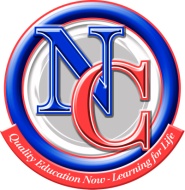 DATE:  TO:         Nelson County Board of EducationFROM:  Stephanie Koontz, Nelson County Director of Secondary Schools and District Assessment CoordinatorCC:  Mr. Anthony Orr, Nelson County School District SuperintendentSUBJECT:  2013 K-Prep testing updateDESCRIPTION: 